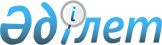 О внесении изменений и дополнений в постановление Национальной комиссии Республики Казахстан по ценным бумагам "О нормативных правовых актах по вопросам организаций, осуществляющих деятельность по инвестиционному управлению пенсионными активами" от 13 августа 1998 года N 11 и признании утратившим силу постановления Правления Национального Банка Республики Казахстан "О внесении изменений и дополнений в постановление Национальной комиссии Республики Казахстан по ценным бумагам "О нормативных правовых актах по вопросам компаний по управлению пенсионными активами" от 13 августа 1998 года N 11" от 05 апреля 2002 года N 121
					
			Утративший силу
			
			
		
					Постановление Правления Национального Банка Республики Казахстан от 13 мая 2002 года N 176. Зарегистрировано в Министерстве юстиции Республики Казахстан 25 июня 2002 года N 1891. Утратило силу - постановлением Правления Национального Банка Республики Казахстан от 29 июля 2003 года N 264 (V032484)

      В целях приведения нормативных правовых актов Национального Банка Республики Казахстан в соответствие с законодательством Республики Казахстан и расширения инвестиционных возможностей компаний по управлению пенсионными активами при размещении пенсионных активов в негосударственные ценные бумаги иностранных эмитентов Правление Национального Банка Республики Казахстан постановляет: 




      1. В 
 постановление 
 Национальной комиссии Республики Казахстан по ценным бумагам "О нормативных правовых актах по вопросам организаций, осуществляющих деятельность по инвестиционному управлению пенсионными активами" от 13 августа 1998 года N 11 внести следующие изменения и дополнения: 



      1) в Правилах осуществления инвестиционной деятельности компаниями по управлению пенсионными активами, утвержденных указанным постановлением (далее в настоящем подпункте - Правила): 



      в пункте 1 слова "Национальной комиссией Республики Казахстан по ценным бумагам (далее именуемой Национальная комиссия)" заменить словами "уполномоченным органом по регулированию отношений на рынке ценных бумаг (далее - уполномоченный орган)"; 



      по тексту Правил слова "Национальная комиссия", "Директорат Национальной комиссии" в различных падежах заменить словами "уполномоченный орган" в соответствующих падежах; 



      в абзаце первом пункта 2 слова "на инвестиционном счете" заменить словами "на инвестиционных счетах"; 



      подпункт 3-1) пункта 2 изложить в следующей редакции: 



      "3-1) негосударственные ценные бумаги иностранных эмитентов, соответствующие условиям подпунктов 1)-3) пункта 3-2 настоящих Правил, и ценные бумаги иностранных государств, соответствующие условиям пункта 3-3 настоящих Правил, - не более 10% и негосударственные ценные бумаги иностранных эмитентов, соответствующие условиям подпунктов 4)-6) пункта 3-2 настоящих Правил, - не более 10%;"; 



      пункт 3-2 изложить в следующей редакции: 



      "3-2. Компания вправе приобретать с учетом условий, определенных подпунктом 3-1) пункта 2 настоящих Правил, следующие негосударственные ценные бумаги иностранных эмитентов: 



      1) долговые ценные бумаги, имеющие рейтинговую оценку не ниже "АА" (по классификации рейтинговых агентств "Standard & Poor's" и "Fitch") или "Аа2" (по классификации рейтингового агентства "Moody's Investors Sеrviсе"); 



      2) акции эмитентов, чьи долговые ценные бумаги имеют рейтинговую оценку не ниже "АА" (по классификации рейтинговых агентств "Standard & Poor's" и "Fitch") или "Аа2" (по классификации рейтингового агентства "Moody's Investors Sеrviсе"); 



      3) ценные бумаги эмитентов, имеющих кредитную рейтинговую оценку не ниже "АА" (по классификации рейтинговых агентств "Standard & Poor's" и "Fitch ") или "Аа2" (по классификации рейтингового агентства "Moody's Investors Sеrviсе"), при условии, что данные ценные бумаги разрешены уполномоченным органом к приобретению за счет пенсионных активов; 



      4) долговые ценные бумаги, имеющие рейтинговую оценку не ниже "А" (по классификации рейтинговых агентств "Standard & Poor's" и "Fitch") или "А2" (по классификации рейтингового агентства "Moody's Investors Sеrviсе"); 



      5) акции эмитентов, чьи долговые ценные бумаги имеют рейтинговую оценку не ниже "А" (по классификации рейтинговых агентств "Standard & Poor's" и "Fitch") или "А2" (по классификации рейтингового агентства "Moody's Investors Sеrviсе"); 



      6) ценные бумаги эмитентов, имеющих кредитную рейтинговую оценку не ниже "А" (по классификации рейтинговых агентств "Standard & Poor's" и "Fitch") или "А2" (по классификации рейтингового агентства "Moody's Investors Sеrviсе"), при условии, что данные ценные бумаги разрешены уполномоченным органом к приобретению за счет пенсионных активов."; 



      пункт 6-2 изложить в следующей редакции: 



      "6-2. Срок размещения собственных активов Компании и находящихся у нее в инвестиционном управлении пенсионных активов Фондов во вклад (на депозит) в Национальном Банке или банке второго уровня (в депозитный сертификат банка второго уровня) не может превышать трех месяцев. До истечения этого срока сумма вклада (депозита) и сумма вознаграждения по нему должны быть зачислены на инвестиционные счета Фонда, а депозитный сертификат должен быть предъявлен Компанией к погашению (согласно условиям выпуска, обращения и погашения депозитных сертификатов данного банка второго уровня) или продан с зачислением причитающихся сумм на инвестиционные счета Фонда."; 



      пункт 11 изложить в следующей редакции: 



      "11. Пенсионные активы, поступающие на инвестиционные счета Фонда в банке-кастодиане и на корреспондентские счета банка-кастодиана данного Фонда в зарубежных банках-кастодианах, подлежат инвестированию Компанией в полном объеме за вычетом текущих отчислений в течение семи рабочих дней. 



      Компания вправе не выполнять условие, установленное частью первой настоящего пункта, если остаток денег на инвестиционных счетах Фонда в банке-кастодиане и на корреспондентских счетах банка-кастодиана данного Фонда в зарубежных банках-кастодианах составляет менее величины, установленной уполномоченным органом, либо если уполномоченный орган удовлетворил обоснованное, исходя из ситуации на рынке финансовых инструментов, ходатайство Компании о продлении срока инвестирования пенсионных активов. В иных случаях за каждый день нарушения условия, установленного частью первой настоящего пункта, Компания выплачивает пеню, определяемую исходя из уровня доходности (в расчете на один день) государственных казначейских обязательств Министерства финансов Республики Казахстан с трехмесячным сроком обращения, который сложился на последнем аукционе по размещению данных ценных бумаг, предшествующем первому дню нарушения (по средневзвешенной цене размещения). Указанная пеня направляется на увеличение пенсионных активов Фонда."; 



       2) в Правилах осуществления инвестиционной деятельности Государственным накопительным пенсионным фондом, утвержденных указанным постановлением (далее в настоящем подпункте - Правила): 



      в пункте 1: 



      слова "Национальной комиссией Республики Казахстан по ценным бумагам (далее именуемой Национальная комиссия)" заменить словами "уполномоченным органом по регулированию отношений на рынке ценных бумаг (далее - уполномоченный орган)", 



      слова "аналогичном установленному Правилами согласования кандидатур на должности руководящих работников компаний по управлению пенсионными активами, утвержденными постановлением Национальной комиссии от 13 августа 1998 года N 11 заменить словами "установленном нормативными правовыми актами уполномоченного органа"; 



      по тексту Правил слова "Национальная комиссия", "Директорат Национальной комиссии" в различных падежах заменить словами "уполномоченный орган" в соответствующих падежах; 



      в абзаце первом пункта 2 слова "на инвестиционном счете" заменить словами "на инвестиционных счетах"; 



      пункт 6-2 изложить в следующей редакции: 



      "6-2. Срок размещения пенсионных и собственных активов Фонда во вклад (на депозит) в банке второго уровня (в депозитный сертификат банка второго уровня) не может превышать одного года. До истечения этого срока сумма вклада (депозита) и сумма вознаграждения по нему должны быть зачислены на инвестиционные счета Фонда, а депозитный сертификат должен быть предъявлен Фондом (Управляющим Фондом) к погашению (согласно условиям выпуска, обращения и погашения депозитных сертификатов данного банка второго уровня) или продан с зачислением причитающихся сумм на инвестиционные счета Фонда."; 



      пункт 8 изложить в следующей редакции: 



      "8. Пенсионные активы, поступающие на инвестиционные счета Фонда в банке-кастодиане и на корреспондентские счета банка-кастодиана данного Фонда в зарубежных банках-кастодианах, подлежат инвестированию в полном объеме за вычетом текущих отчислений в течение десяти рабочих дней. 



      Условие, установленное частью первой настоящего пункта, может не выполняться Фондом (Управляющим Фонда), если остаток денег на инвестиционных счетах Фонда в банке-кастодиане и на корреспондентских счетах банка-кастодиана данного Фонда в зарубежных банках-кастодианах составляет менее величины, установленной уполномоченным органом, либо если уполномоченный орган удовлетворил обоснованное, исходя из ситуации на рынке финансовых инструментов, ходатайство Фонда (Управляющего Фонда) о продлении срока инвестирования пенсионных активов. В иных случаях за каждый день нарушения условия, установленного частью первой настоящего пункта, Фонд или Управляющий Фонда (в соответствии с условиями заключенного между ними договора об инвестиционном управлении пенсионными активами Фонда) выплачивает пеню, определяемую исходя из уровня доходности (в расчете на один день) государственных казначейских обязательств Министерства финансов Республики Казахстан с трехмесячным сроком обращения, который сложился на последнем аукционе по размещению данных ценных бумаг, предшествующем первому дню нарушения (по средневзвешенной цене размещения). Указанная пеня направляется на увеличение пенсионных активов Фонда.". 




      2. Настоящее постановление вводится в действие по истечении четырнадцати дней со дня государственной регистрации в Министерстве юстиции Республики Казахстан. 




      3. Со дня введения в действие настоящего постановления признать утратившим силу постановление Правления Национального Банка Республики Казахстан "О внесении изменений и дополнений в 
 постановление 
 Национальной комиссии Республики Казахстан по ценным бумагам "О нормативных правовых актах по вопросам компаний по управлению пенсионными активами" от 13 августа 1998 года N 11" от 05 апреля 2002 года N 121. 




      4. Департаменту регулирования рынка ценных бумаг (Шалгимбаева Г.Н.): 



      1) совместно с Юридическим департаментом (Шарипов С.Б.) принять меры к государственной регистрации в Министерстве юстиции Республики Казахстан настоящего постановления;



      2) в четырнадцатидневный срок со дня государственной регистрации в Министерстве юстиции Республики Казахстан довести настоящее постановление до сведения заинтересованных подразделений Национального Банка Республики Казахстан, Закрытого акционерного общества "Государственный накопительный пенсионный фонд", банков-кастодианов, саморегулируемых организаций рынка ценных бумаг.




      5. Контроль за исполнением настоящего постановления возложить на Председателя Национального Банка Республики Казахстан Марченко Г.А.


       

Председатель




   Национального Банка 


					© 2012. РГП на ПХВ «Институт законодательства и правовой информации Республики Казахстан» Министерства юстиции Республики Казахстан
				